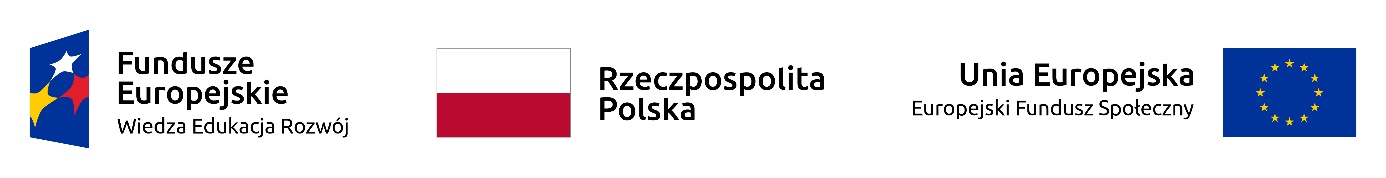 Projekt: „Nowa jakość – zintegrowany program rozwoju Politechniki Rzeszowskiej” współfinansowany przez Unię Europejską ze środków Europejskiego Funduszu Społecznego w ramach Programu Operacyjnego Wiedza Edukacja RozwójPOWR.03.05.00-00-Z209/17Rzeszów dnia: 2019-11-04Znak sprawy: NA/S/250/2019	 OGŁOSZENIE O UDZIELENIU ZAMÓWIENIA 
Z DZIEDZINY NAUKIPolitechnika RzeszowskaDział Logistyki i Zamówień Publicznych,Al. Powstańców Warszawy 12 ,35-959 RzeszówW wyniku przeprowadzonego postępowania o udzielenie zamówienia na:Usługa polegająca na przeprowadzeniu certyfikowanego szkolenia w zakresie tematyki „Tworzenie receptur, produkcja i wprowadzanie kosmetyków do sprzedaży” w siedzibie zamawiającego.informujemy, że w zakończonym postępowaniu udzielono zamówienia Wykonawcy:OpisUsługa polegająca na przeprowadzeniu certyfikowanego szkolenia w zakresie tematyki „Tworzenie receptur, produkcja i wprowadzanie kosmetyków do sprzedaży” w siedzibie zamawiającego.Przedmiotem zamówienia jest usługa polegająca na przeprowadzeniu certyfikowanego szkolenia w zakresie tematyki "Tworzenie receptur, produkcja i wprowadzanie kosmetyków do sprzedaży" w siedzibie zamawiającego. W projekcie przewidziano realizację 8 godzin lekcyjnych (45 minut), dla dwóch grup po 8 studentów. Szkolenie ma składać się części teoretycznej i praktycznej Część teoretyczna: Szkolenie ma obejmować następujące zagadnienia: 1.	Recepturowanie produktów myjących (żele pod prysznic, płyny do kąpieli, peelingi), produktów do pielęgnacji skóry twarzy i ciała (emulsje, hydrożele, toniki) - dobór składników bazowych i składników dodatkowych z uwzględnieniem zastosowania produktu, ograniczeń prawnych (zasady doboru kompozycji zapachowej, barwników, konserwantów, składników aktywnych) i preferencji konsumentów (surowce poprawiające odczucia sensoryczne i aplikacyjne).2.	Substancje o działaniu nawilżającym, emoliencyjnym, składniki o działaniu przeciwrodnkowym, składniki anti-age, surowce roślinne wykorzystywane w produktach kosmetycznych.3.	Prawne aspekty dotyczące surowców kosmetycznych, ograniczenia w zakresie składu jakościowo ilościowego produktów kosmetycznych (konserwanty, filtry UV, barwnik i inne surowce), obowiązujące ograniczenia, najnowsze zmiany i bieżące prace Komitetu Naukowego SCCS.Wykonawca powinien zapewnić oraz wliczyć w koszt zamówienia materiały szkoleniowe o zakresie tematycznym zgodnym z tematyką szkolenia. Szkolenie musi zakończyć się uzyskaniem certyfikatu stwierdzającego, że uczestnik uzyskał określone kwalifikacje. Certyfikat i inne dokumenty potwierdzające uzyskanie kwalifikacji powinny być rozpoznawalne i uznawalne w branży.Wykonawca zobowiązany będzie do sporządzenia z należytą starannością dokumentacji dotyczącej wykonywanych działań, a w szczególności dziennika szkolenia, ewidencji obecności uczestników szkolenia (w tym do niezwłocznego informowania o każdej nieobecności lub rezygnacji z uczestnictwa), ankiet ewaluacyjnych. Dokumentacja winna być potwierdzona przez uczestnika własnoręcznym podpisem. Wszelka dokumentacja dotycząca wykonywanych działań ma być oznaczona logotypami zgodnie z obowiązującymi "Wytycznymi dotyczącymi oznaczania projektów w ramach Programu Operacyjnego Wiedza edukacja Rozwój" oraz informacją: "Nowa jakość - zintegrowany program rozwoju Politechniki Rzeszowskiej".CPV: 80000000-4 - Usługi edukacyjne i szkoleniowe Zadanie nr: 1 Wybrano ofertę:Lab-Ekspert Karolina MusialikGliwicka 48b43-190 MikołówCena oferty: 11 800.00 złUdzielenie zamówienia 1. Umowa została zawarta w dniu 2019-09-11 r., z Lab-Ekspert Karolina Musialik, Gliwicka 48b, 43-190 Mikołów